高雄市田寮國民中學104年度「學校健康促進網」執行成果照片成果照片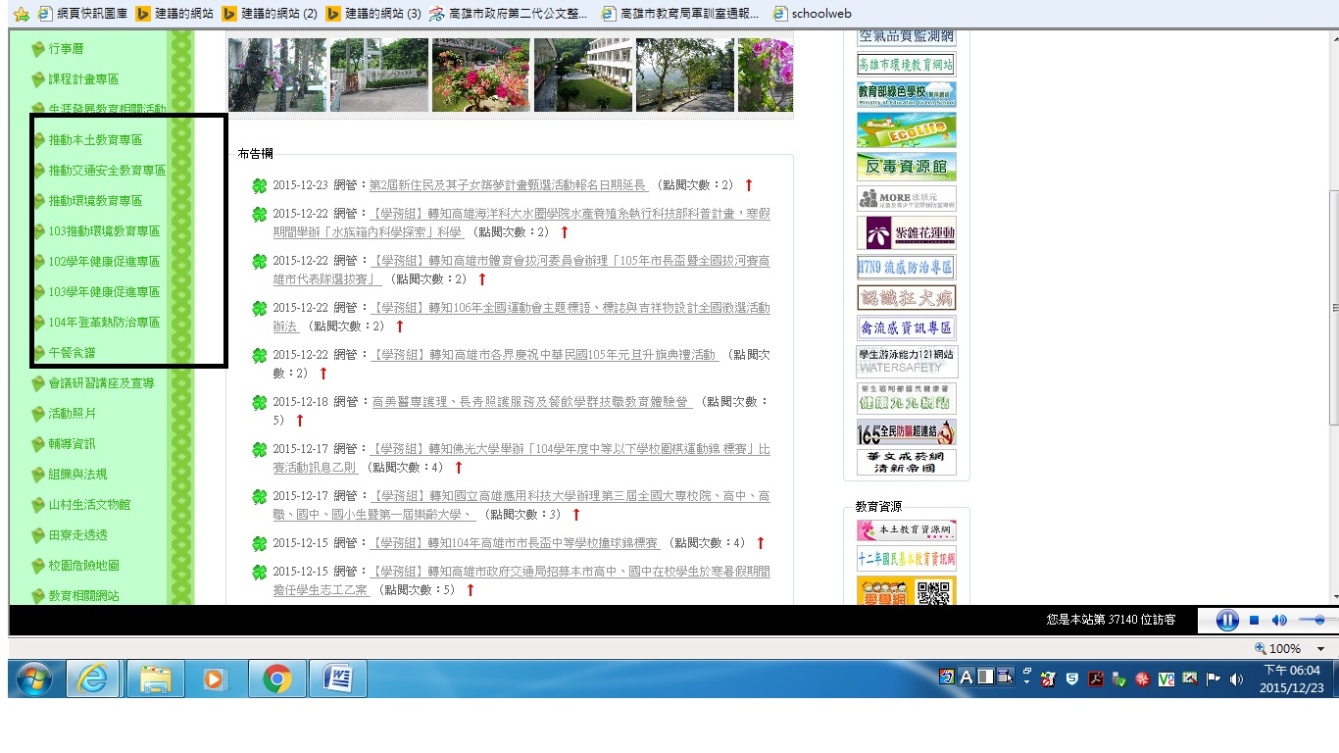 說明： 學校健康促進網1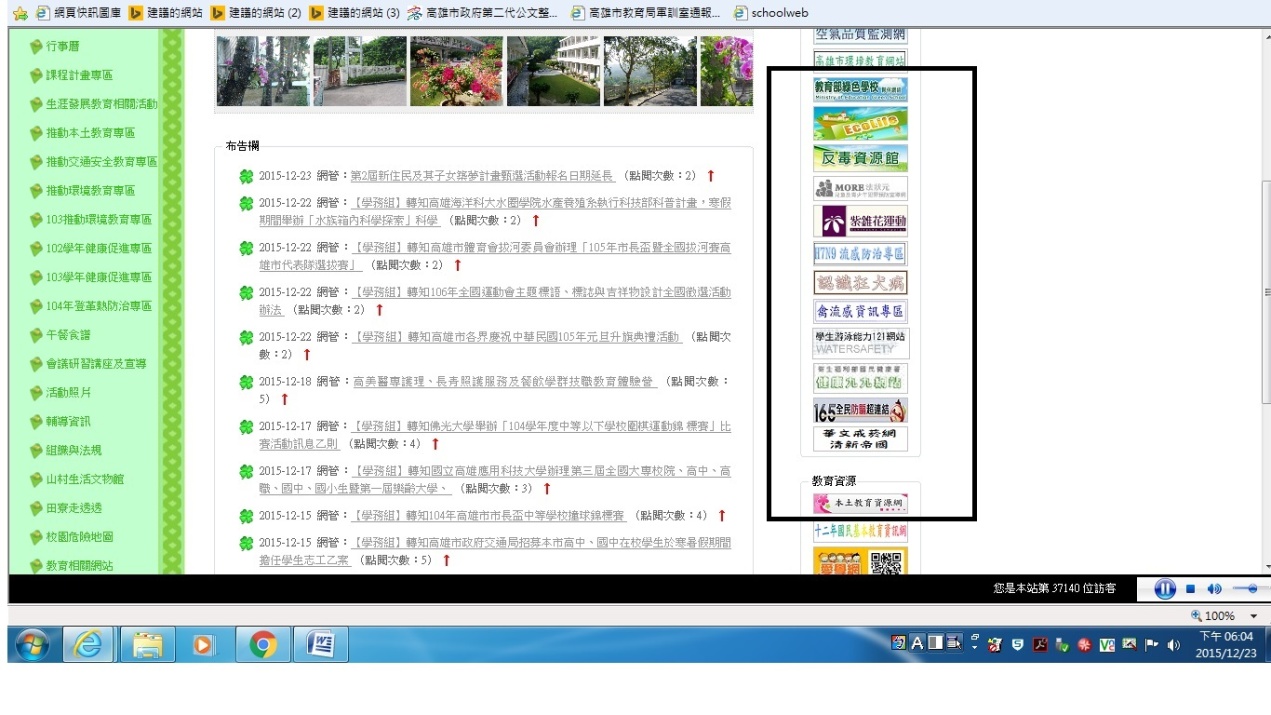 說明： 學校健康促進網2